Образец приказа о присвоении квалификации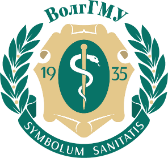 МИНИСТЕРСТВО ЗДРАВООХРАНЕНИЯ РОССИЙСКОЙ ФЕДЕРАЦИИФЕДЕРАЛЬНОЕ ГОСУДАРСТВЕННОЕ БЮДЖЕТНОЕ ОБРАЗОВАТЕЛЬНОЕУЧРЕЖДЕНИЕ ВЫСШЕГО ОБРАЗОВАНИЯВОЛГОГРАДСКИЙ ГОСУДАРСТВЕННЫЙ МЕДИЦИНСКИЙ УНИВЕРСИТЕТПРИКАЗ______________                                                              	       № __________ВолгоградО присвоении квалификации «Наименование»На основании решения государственной экзаменационной комиссии / экзаменационной комиссии по образовательной программе высшего образования – программе бакалавриата / специалитета / магистратуры по специальности/направлению подготовки 00.00.00 Название на 20__ год (далее – ГЭК/ЭК) от ДД.ММ.ГГГГ (состав ГЭК/ЭК утвержден приказом ректора от ДД.ММ.ГГГГ № ___)приказываю:1. Присвоить квалификацию «________» и выдать дипломы без отличия выпускникам ________ факультета / Института общественного здоровья им. Н.П. Григоренко программы бакалавриата / специалитета / магистратуры по специальности/направлению подготовки 00.00.00 Название, направленность (профиль) Название, согласно приложению 1 к настоящему приказу. 2. Присвоить квалификацию «________» и выдать диплом с отличием выпускникам ________ факультета / Института общественного здоровья им. Н.П. Григоренко программы бакалавриата / специалитета / магистратуры по специальности/направлению подготовки 00.00.00 Название, направленность (профиль) Название согласно приложению 2 к настоящему приказу.3. Контроль исполнения настоящего приказа возложить на проректора по образовательной деятельности Фамилия И.О. Ректор ФГБОУ ВО ВолгГМУМинздрава России					         		    И.О.ФамилияИмя Отчество Фамилия00-00-00ПРИЛОЖЕНИЕ 1к приказу ФБОУ ВО ВолгГМУМинздрава Россииот «__»______20__ г. № ___ Список выпускников_____________________ факультета / Института общественного здоровья им. Н.П. Григоренко программы бакалавриата / специалитета / магистратуры по специальности/направлению подготовки 00.00.00 Название, направленность (профиль) Название, получивших дипломы без отличияФамилия Имя Отчество…ПРИЛОЖЕНИЕ 2к приказу ФБОУ ВО ВолгГМУМинздрава Россииот «__»______20__ г. № ___ Список выпускников______________________ факультета / Института общественного здоровья им. Н.П. Григоренко программы бакалавриата / специалитета / магистратуры по специальности/направлению подготовки 00.00.00 Название, направленность (профиль) Название, получивших дипломы с отличиемФамилия Имя Отчество…БЛАНКсогласования проекта приказаот «__» __________20__г. №__О присвоении квалификации «__________»Занимаемая должностьФамилия, имя,отчествоЗамечания по проекту приказаДата и подписьПроректор по образовательной деятельности Ф.И.О. полностьюДиректор Института общественного здоровья им. Н.П. Григоренко / Декан ______________ факультета и/илиРуководитель образовательной программы___________________Ф.И.О. полностьюНачальник учебного управленияФ.И.О. полностьюНачальник правового управленияФ.И.О. полностьюНачальник управления деламиФ.И.О. полностью